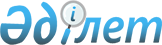 О внесении изменений в решение Жалагашского районного маслихата от 29 декабря 2021 года № 13-1 "О бюджете поселка Жалагаш на 2022-2024 годыРешение Жалагашского районного маслихата Кызылординской области от 23 мая 2022 года № 20-1
      Жалагашский районный маслихат РЕШИЛ:
      1. Внести в решение Жалагашского районного маслихата от 29 декабря 2021 года № 13-1 "О бюджете поселка Жалагаш на 2022–2024 годы" следующие изменения:
      пункт 1 изложить в новой редакции:
      "1. Утвердить бюджет поселка Жалагаш на 2022 – 2024 годы согласно приложениям 1, 2 и 3 к настоящему решению соответственно, в том числе на 2022 год в следующих объемах:
      1) доходы – 303 212 тысяч тенге, в том числе:
      налоговые поступления – 107 666 тысяч тенге;
      неналоговые поступления – 486 тысяч тенге;
      поступления от продажи основного капитала – 0;
      поступления трансфертов – 195 060 тысяч тенге;
      2) затраты – 305 676,2 тысяч тенге;
      3) чистое бюджетное кредитование – 0;
      бюджетные кредиты – 0;
      погашение бюджетных кредитов – 0;
      4) сальдо по операциям с финансовыми активами – 0;
      приобретение финансовых активов – 0;
      поступления от продажи финансовых активов государства – 0;
      5) дефицит (профицит) бюджета – 2464,2 тысяч тенге;
      6) финансирование дефицита (использование профицита) бюджета– -2464,2 тысяч тенге;
      поступление займов – 0;
      погашение займов – 0;
      используемые остатки бюджетных средств – 2464,2 тысяч тенге.".
      приложения 1 указанному решению изложить в новой редакции согласно приложению к настоящему решению.
      2. Настоящее решение вводится в действие с 1 января 2022 года и подлежит официальному опубликованию. Бюджет поселка Жалагашна 2022 год
					© 2012. РГП на ПХВ «Институт законодательства и правовой информации Республики Казахстан» Министерства юстиции Республики Казахстан
				
      Исполняющий обязанности секретаря Жалагашского районного маслихата 

Таттибаев Ж.
Приложение к решению
Жалагашского районного маслихата
от 23 мая 2022 года № 20-1 Приложение 1 к решению
Жалагашского районного маслихата
от 29 декабря 2021 года № 13-1
Категория
Категория
Категория
Категория
Сумма, 
тысяч тенге
Класс
Класс
Класс
Сумма, 
тысяч тенге
Подкласс
Подкласс
Сумма, 
тысяч тенге
Наименование
Сумма, 
тысяч тенге
Доходы
303212
1
Налоговые поступления
107666
1
Подоходный налог
75229
Индивидуальный подоходный налог
75229
04
Hалоги на собственность
32437
1
Hалоги на имущество
400
3
Земельный налог
1830
4
Hалог на транспортные средства
30207
2
Неналоговые поступления
486
01
Доходы от государственной собственности
125
5
Доходы от аренды имущества, находящегося в государственной собственности
125
06
Прочие неналоговые поступления
361
1
Прочие неналоговые поступления
361
3
Поступления от продажи основного капитала
0
01
Продажа государственного имущества, закрепленного за государственными учреждениями
0
1
Продажа государственного имущества, закрепленного за государственными учреждениями
0
4
Поступления трансфертов
195060
02
Трансферты из вышестоящих органов государственного управления
195060
3
Трансферты из районного (города областного значения) бюджета
195060
Функциональная группа
Функциональная группа
Функциональная группа
Функциональная группа
Сумма, 
тысяч тенге
Администратор бюджетных программ
Администратор бюджетных программ
Администратор бюджетных программ
Сумма, 
тысяч тенге
Программа
Программа
Сумма, 
тысяч тенге
Наименование
Сумма, 
тысяч тенге
Затраты
305 676,2
01
Государственные услуги общего характера
99324
124
Аппарат акима города районного значения, села, поселка, сельского округа
99324
001
Услуги по обеспечению деятельности акима города районного значения, села, поселка, сельского округа
99074
022
Капитальные расходы государственных органов
0
032
Капитальные расходы подведомственных государственных учреждений и организаций
0
053
Управление коммунальным имуществом города районного значения, села, поселка, сельского округа
250
06
Социальная помощь и социальное обеспечение
88176
124
Аппарат акима города районного значения, села, поселка, сельского округа
88176
003
Оказание социальной помощи нуждающимся гражданам на дому
88176
07
Жилищно-коммунальное хозяйство
91836
124
Аппарат акима города районного значения, села, поселка, сельского округа
91936
008
Освещение улиц населенных пунктов
31 000
009
Обеспечение санитарии населенных пунктов
16 000
011
Благоустройство и озеленение населенных пунктов
44936
12
Транспорт и коммуникации
8000
124
Аппарат акима города районного значения, села, поселка, сельского округа
8000
045
Капитальный и средний ремонт автомобильных дорог районного значения
8000
13
Прочие
15776
124
Аппарат акима города районного значения, села, поселка, сельского округа
15776
040
Реализация мероприятий для решения вопросов обустройства населенных пунктов в реализацию мер по содействию экономическому развитию регионов в рамках Программы развития регионов до 2025 года
15776
15
Трансферты
2464,2
124
Аппарат акима города районного значения, села, поселка, сельского округа
2464,2
044
Возврат сумм неиспользованных (недоиспользованных) целевых трансфертов, выделенных из республиканского бюджета за счет целевого трансферта из Национального фонда Республики Казахстан
2464,2
Дефицит (профицит) бюджета
2464,2
Финансирование дефицита (использование профицита) бюджета
-2464,2
8
Используемые остатки бюджетных средств
2464,2
01
Свободные остатки бюджетных средств
6486,2
1
Свободные остатки бюджетных средств
6486,2